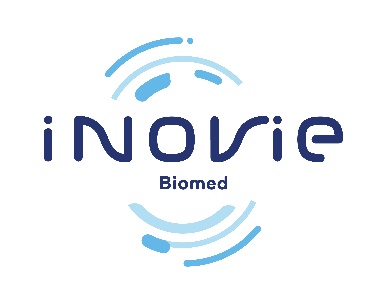 OFFRE EMPLOI : TECHNICIEN MACROSCOPISTE H/FLe LBM Biomed34, membre du groupe INOVIE, recherche un (e) TECHNICIEN (NE) (H/F) dynamique pour accompagner son site technique d’anatomopathologie de Sérignan (34).Le LBM Biomed34 est présent sur tout le département de l'Hérault avec 19 sites et plus de 200 collaborateurs.Diplômes souhaités : BTS analyses biologique, biochimiste, bio analyse ou un DUT génie biologique ou biologie appliquée obligatoireUne expérience en macroscopie serait un plusLe poste : Sur les directives du Médecin anapath ou du manager rattaché (e) vous prenez en charge : - Préparation des échantillons, - Isoler les tumeurs, - Mise en cassette - Analyse de biopsie, Site de travail : Sérignan (34)Contrat : salarié CDI 35h annualiséRémunération :  à partir de 1.831€ en fonction de l’expérienceCandidature : envoyé votre CV et LM à Mme Myriam Barrere myriam.barrere@biomed34.fr ou à managers.recrutement@biomed34.fr